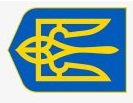 ПЕРШІ ВИБОРИ ДЕПУТАТІВ СІЛЬСЬКИХ, СЕЛИЩНИХ, МІСЬКИХ РАД ТЕРИТОРІАЛЬНИХ ГРОМАД І ВІДПОВІДНИХ СІЛЬСЬКИХ, СЕЛИЩНИХ, МІСЬКИХ ГОЛІВ25 жовтня 2020 рокуНЕТІШИНСЬКА МІСЬКА ТЕРИТОРІАЛЬНА ВИБОРЧА КОМІСІЯ  ШЕПЕТІВСЬКОГО РАЙОНУ ХМЕЛЬНИЦЬКОЇ  ОБЛАСТІП О С Т А Н О В Ам. Нетішин«13» жовтня 2020 року			18 год. 25 хв.				№ 53Про зміни в складі дільничних виборчих комісій з місцевих виборів 25 жовтня 2020 року звичайних виборчих дільниць	Відповідно до пункту 1 частини першої статті 9, статті 34, 37, частин першої-сьомої статі 204, частин четвертої, шостої та восьмої статті 208 Виборчого кодексу України, Нетішинська міська територіальна виборча комісія Шепетівського району Хмельницької області п о с т а н о в ля є:1. Унести до складу дільничних виборчих комісій з місцевих виборів             25 жовтня 2020 року звичайних виборчих дільниць, сформованого постановою Нетішинської міської територіальної виборчої комісії Шепетівського району Хмельницької області від 8 жовтня 2020 року № 47 «Про утворення дільничних виборчих комісій з місцевих виборів 25 жовтня 2020 року звичайних виборчих дільниць №680875, №681375, №681376,                    №681377, №681378, №681379, №681380, №681381, №681382, №681383. №681384, №681385, №681386, №681387, №681388, №681389, №681390» зміни згідно з додатком.2. Цю постанову надіслати відповідним дільничним виборчим комісіям та розмітити для загального ознайомлення на стенді офіційних матеріалів Нетішинської міської територіальної виборчої комісії Шепетівського району Хмельницької області, на веб-сайті Нетішинської міської ради.Голова Нетішинської міської територіальної виборчої комісії						Л.ОцабрикаСекретар Нетішинської міськоїтериторіальної виборчої комісії						Т.ПроцикДодаток до постанови Нетішинської міської територіальної виборчої комісіївід «13» жовтня 2020 року № 53ЗМІНИ ДО СКЛАДУдільничних виборчих комісій з місцевих виборів 25 жовтня 2020 року звичайних виборчих дільницьДільнична виборча комісія звичайної виборчої дільниці № 680875Припинити достроково повноваження члена комісії:Шевчук Світлана Миколаївна, 1984 року народження, голова комісії, - від Хмельницької обласної організації Політичної Партії «СЛУГА НАРОДУ» (у зв’язку з внесенням подання про заміну члена виборчої комісії суб’єктом, за поданням якого кандидатуру такого члена було включено до складу виборчої комісії).Включити до складу цієї комісії та призначити головою комісії:Джур Василь Васильович, 1987 року народження, - від Хмельницької обласної організації Політичної Партії «СЛУГА НАРОДУ».Дільнична виборча комісія звичайної виборчої дільниці № 681375Припинити достроково повноваження члена комісії:Білик Марія Миколаївна, 1983 року народження, секретар комісії, - від Нетішинської міської організації Політичної Партії «ЄВРОПЕЙСЬКА СОЛІДАРНІСТЬ» (у зв’язку з внесенням подання про заміну члена виборчої комісії суб’єктом, за поданням якого кандидатуру такого члена було включено до складу виборчої комісії).Включити до складу цієї комісії та призначити секретарем комісії:Мізандронцева Яна Олександрівна, 1970 року народження, - від Нетішинської міської організації Політичної Партії «ЄВРОПЕЙСЬКА СОЛІДАРНІСТЬ».Дільнична виборча комісіязвичайної виборчої дільниці № 681378	Припинити достроково повноваження члена комісії:Джур Василь Васильович, 1987 року народження, - від Хмельницької обласної організації Політичної Партії «СЛУГА НАРОДУ» (у зв’язку з внесенням подання про заміну члена виборчої комісії суб’єктом, за поданням якого кандидатуру такого члена було включено до складу виборчої комісії).Олесюк Ірина Валеріївна, 1961 року народження, - від Нетішинської міської організації Політичної Партії «ЄВРОПЕЙСЬКА СОЛІДАРНІСТЬ» (у зв’язку з внесенням подання про заміну члена виборчої комісії суб’єктом, за 2поданням якого кандидатуру такого члена було включено до складу виборчої комісії).Смірнова Олена Василівна, 1982 року народження, - від Хмельницької обласної організації Політичної Партії «СЛУГА НАРОДУ» (у зв’язку з внесенням подання про заміну члена виборчої комісії суб’єктом, за поданням якого кандидатуру такого члена було включено до складу виборчої комісії).Включити до складу цієї комісії:Дев’ятловська Олена Володимирівна, 1963 року народження, - від Хмельницької обласної організації Політичної Партії «СЛУГА НАРОДУ».Ткачук Тетяна Анатоліївна, 1981 року народження, - від Нетішинської міської організації Політичної Партії «ЄВРОПЕЙСЬКА СОЛІДАРНІСТЬ».Свішевська Олена Петрівна, 1958 року народження,- від Хмельницької обласної організації Політичної Партії «СЛУГА НАРОДУ».Дільнична виборча комісіязвичайної виборчої дільниці № 681379Припинити достроково повноваження члена комісії:Сабадаш Тетяна Анатоліївна, 1976 року народження, - від кандидата на посаду Нетішинського міського голови Супрунюка Олександра Олексійовича (у зв’язку з внесенням подання про заміну члена виборчої комісії суб’єктом, за поданням якого кандидатуру такого члена було включено до складу виборчої комісії).Савченко Наталія Юріївна, 1975 року народження, - від Нетішинської міської організації Політичної Партії «ЄВРОПЕЙСЬКА СОЛІДАРНІСТЬ» (у зв’язку з внесенням подання про заміну члена виборчої комісії суб’єктом, за поданням якого кандидатуру такого члена було включено до складу виборчої комісії).Включити до складу цієї комісії:Обушний Максим Володимирович, 1997 року народження, - від кандидата на посаду Нетішинського міського голови Супрунюка ОлександраОлексійовича.Тарасюк Наталія Василівна, 1981 року народження, - від Нетішинської міської організації Політичної Партії «ЄВРОПЕЙСЬКА СОЛІДАРНІСТЬ. Дільнична виборча комісія звичайної виборчої дільниці № 681381Припинити достроково повноваження члена комісії:Мізандронцева Яна Олександрівна, 1970 року народження, - від Нетішинської міської організації Політичної Партії «ЄВРОПЕЙСЬКА СОЛІДАРНІСТЬ» (у зв’язку з внесенням подання про заміну члена виборчої комісії суб’єктом, за поданням якого кандидатуру такого члена було включено до складу виборчої комісії).3Включити до складу цієї комісії та призначити секретарем комісії:Хвалько Наталія Віталіївна, 1971 року народження, - від Нетішинської міської організації Політичної Партії «ЄВРОПЕЙСЬКА СОЛІДАРНІСТЬ».Дільнична виборча комісія звичайної виборчої дільниці № 681383Припинити достроково повноваження члена комісії:Хвалько Наталія Віталіївна, 1971 року народження, секретар комісії, - від Нетішинської міської організації Політичної Партії «ЄВРОПЕЙСЬКА СОЛІДАРНІСТЬ» (у зв’язку з внесенням подання про заміну члена виборчої комісії суб’єктом, за поданням якого кандидатуру такого члена було включено до складу виборчої комісії).Петренко Тетяна Іванівна, 1959 року народження, - від Хмельницької обласної організації Політичної Партії «ЗА КОНКРЕТНІ СПРАВИ».Включити до складу цієї комісії та призначити секретарем комісії: Білик Марія Миколаївна, 1983 року народження, - від Нетішинської міської організації Політичної Партії «ЄВРОПЕЙСЬКА СОЛІДАРНІСТЬ».Никитюк Наталія Вікторівна, 1973 року народження, - від Хмельницької обласної організації Політичної Партії «ЗА КОНКРЕТНІ СПРАВИ».Дільнична виборча комісія звичайної виборчої дільниці № 681384Припинити повноваження членна комісії:Шевчук Валентина Володимирівна, 1985 року народження, секретар комісії, - від Хмельницької обласної організації Політичної Партії «ЗА КОНКРЕТНІ СПРАВИ» (у зв’язку з внесенням подання про заміну члена виборчої комісії суб’єктом, за поданням якого кандидатуру такого члена було включено до складу виборчої комісії).Включити до складу цієї комісії та призначити секретарем комісії:Келюх Юлія Степанівна, 1995 року народження, - від Хмельницької обласної організації Політичної Партії «ЗА КОНКРЕТНІ СПРАВИ».Дільнична виборча комісія звичайної виборчої дільниці № 681385Припинити достроково повноваження члена комісії:Зелемська Віта Володимирівна, 1981 року народження, голова комісії, - від Хмельницької обласної організації Політичної Партії «Об’єднання «САМОПОМІЧ» (у зв’язку з внесенням подання про заміну члена виборчої комісії суб’єктом, за поданням якого кандидатуру такого члена було включено до складу виборчої комісії).4Келюх Юлія Степанівна, 1995 року народження, - від Хмельницької обласної організації Політичної Партії «ЗА КОНКРЕТНІ СПРАВИ» (у зв’язку з внесенням подання про заміну члена виборчої комісії суб’єктом, за поданням якого кандидатуру такого члена було включено до складу виборчої комісії).Включити до складу цієї комісії та призначити головою комісії:Сидор Олена Валентинівна, 1966 року народження, - від Хмельницької обласної організації Політичної Партії «Об’єднання «САМОПОМІЧ».Включити до складу цієї комісії:Шевчук Валентина Володимирівна, 1985 року народження, - від Хмельницької обласної організації Політичної Партії «ЗА КОНКРЕТНІ СПРАВИ».Дільнична виборча комісія звичайної виборчої дільниці № 681388Припинити повноваження члена комісії:Косюк Юлія Валентинівна, 1982 року народження, - від кандидата на посаду Нетішинського міського голови Супрунюка Олександра Олексійовича (у зв’язку з внесенням подання про заміну члена виборчої комісії суб’єктом, за поданням якого кандидатуру такого члена було включено до складу виборчої комісії).Кондрацька Світлана Савівна, 1980 року народження, голова комісії, - від Хмельницької обласної організації Політичної Партії «ВОЛЯ» (у зв’язку з внесенням подання про заміну члена виборчої комісії суб’єктом, за поданням якого кандидатуру такого члена було включено до складу виборчої комісії).Включити до складу цієї комісії та призначити головою комісії:Косюк Юлія Валентинівна, 1982 року народження, - від Хмельницької обласної організації Політичної Партії «ВОЛЯ».Включити до складу цієї комісії:Кондрацька Світлана Савівна, 1980 року народження, - від кандидата на посаду Нетішинського міського голови Супрунюка Олександра Олексійовича.Дільнична виборча комісія звичайної виборчої дільниці № 681389Припинити повноваження члена комісії:Свістак Людмила Василівна, 1962 року народження, секретар комісії, - від Хмельницької обласної організації Політичної Партії «ЗА КОНКРЕТНІ СПРАВИ» (у зв’язку з внесенням подання про заміну члена виборчої комісії суб’єктом, за поданням якого кандидатуру такого члена було включено до складу виборчої комісії).5Включити до складу цієї комісії та призначити секретарем комісії:Поліщук Олена Сергіївна, 1980 року народження, - від Хмельницької обласної організації Політичної Партії «ЗА КОНКРЕТНІ СПРАВИ».Дільнична виборча комісія звичайної виборчої дільниці № 681390Припинити достроково повноваження секретаря комісії:Савостянова Ірина Михайлівна, 1975 року народження, - від Нетішинської міської організації Політичної Партії «ЄВРОПЕЙСЬКА СОЛІДАРНІСТЬ» (у зв’язку з внесенням подання про заміну члена виборчої комісії суб’єктом, за поданням якого кандидатуру такого члена було включено до складу виборчої комісії).Припинити достроково повноваження члена комісії:Поліщук Надія Миколаївна, 1960 року народження, заступник голови комісії, - від Хмельницької обласної організації Політичної Партії «ВОЛЯ» (у зв’язку з внесенням подання про заміну члена виборчої комісії суб’єктом, за поданням якого кандидатуру такого члена було включено до складу виборчої комісії).Призначити заступником голови цієї комісії:Савостянова Ірина Михайлівна, 1975 року народження, - від Нетішинської міської організації Політичної Партії «ЄВРОПЕЙСЬКА СОЛІДАРНІСТЬ».Включити до складу цієї комісії та призначити секретарем комісії:Касянчук Марія Володимирівна, 1990 року народження, - від Хмельницької обласної організації Політичної Партії «ВОЛЯ».Секретар Нетішинської міської територіальної виборчої комісії						Т.Процик